                    ҠАРАР	                                                        РЕШЕНИЕО работе Совета  сельского поселения Зириклинский сельсовет муниципального района Бижбулякский район Республики Башкортостан за 2021 год      Заслушав  выступление  главы сельского поселения Зириклинский сельсовет муниципального района   Бижбулякский район Республики Башкортостан  о работе Совета  сельского поселения Зириклинский сельсовет муниципального района Бижбулякский район Республики Башкортостан за 2021 год, Совет сельского поселения Зириклинский сельсовет    муниципального  района  Бижбулякский  район Республики  Башкортостан                                                                                        РЕШИЛ:     Отчет о работе  Совета   сельского поселения Зириклинский сельсовет муниципального района Бижбулякский район Республики Башкортостан за 2021 год  принять к сведению.Глава  сельского поселения                                                      А.Г.Петров.с.Зириклы№81/34-28«28»  марта  2022 г.Башкортостан Республикаһы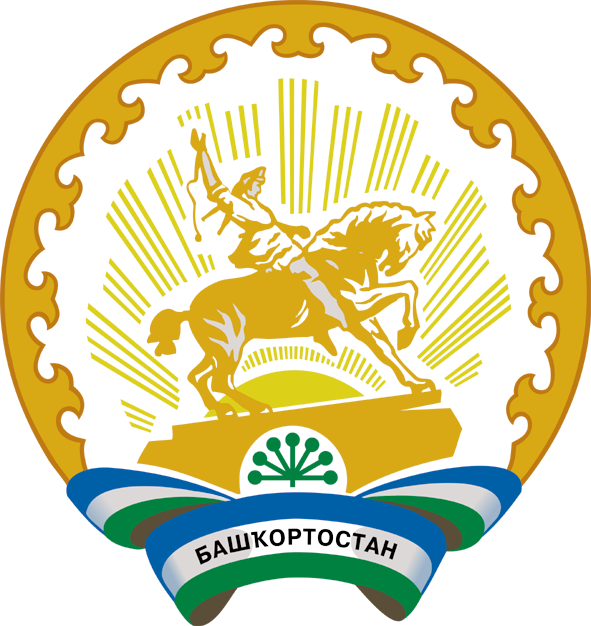 Бишбүләк районы муниципаль районы Ерекле ауыл советыауыл биләмәһе Советы452050, Ерекле  ауылы, Үзәк урамы, 67Тел. 8(34743)2-74-00Совет сельского поселенияЗириклинский сельсоветмуниципального района Бижбулякский районРеспублики Башкортостан452050, село Зириклы,ул.Центральная, 67Тел. 8(34743)2-74-00